В соответствии с Федеральным законом от 27 июля 2010 г. № 190-ФЗ «О теплоснабжении», постановлениями Правительства Российской Федерации                           от 22 октября 2012 г. № 1075 «О ценообразовании в сфере теплоснабжения»,                         от 15 декабря 2017 г. № 1562 «Об определении в ценовых зонах теплоснабжения предельного уровня цены на тепловую энергию (мощность), включая индексацию предельного уровня цены на тепловую энергию (мощность), и технико-экономических параметров работы котельных и тепловых сетей, используемых для расчета предельного уровня цены на тепловую энергию (мощность)», распоряжением Правительства Российской Федерации от 26 декабря 2020 г.  № 3563-р, постановлением Кабинета Министров Чувашской Республики от 13 августа 2009 г. № 265 «Вопросы Государственной службы Чувашской Республики по конкурентной политике и тарифам» и решением коллегии Государственной службы Чувашской Республики по конкурентной политике и тарифам от ____________ 2023 г. № _______ Государственная служба Чувашской Республики по конкурентной политике и тарифам п о с т а н о в л я е т:1. Утвердить индикативный предельный уровень цены на тепловую энергию (мощность) в муниципальном образовании городе Новочебоксарске Чувашской Республики, отнесенном к ценовой зоне теплоснабжения, на 2024 год по каждой системе теплоснабжения согласно приложению к настоящему постановлению.2. Признать утратившим силу постановление Государственной службы Чувашской Республики по конкурентной политике и тарифам от 15 ноября 2022 г. № 24-15/т «Об утверждении индикативного предельного уровня цены на тепловую энергию (мощность) в муниципальном образовании городе Новочебоксарске Чувашской Республики, отнесенном к ценовой зоне теплоснабжения, на 2023 год» (зарегистрировано в Государственной службе Чувашской Республики по делам юстиции 16 ноября 2022 г., регистрационный № 8121).3. Настоящее постановление вступает в силу с 1 января 2024 г.Руководитель                                                                                                       Н.В. КолебановаПриложение к постановлению Государственной службы Чувашской Республики по конкурентной политике и тарифамот ХХ.ХХ.2023 № ХХ-ХХ/тИндикативный предельный уровень цены на тепловую энергию (мощность) в муниципальном образовании городе Новочебоксарске Чувашской Республики, отнесенном к ценовой зоне теплоснабжения, на 2024 год по каждой системе теплоснабжения Ч+ВАШ РЕСПУБЛИКИНКОНКУРЕНЦИ ПОЛИТИКИТАТА ТАРИФСЕМ ЕН/ПЕ/ÇЛЕКЕН ПАТШАЛ+Х СЛУЖБИ ГОСУДАРСТВЕННАЯ СЛУЖБАЧУВАШСКОЙ РЕСПУБЛИКИПО КОНКУРЕНТНОЙПОЛИТИКЕ И ТАРИФАМЙЫШ+НУПОСТАНОВЛЕНИЕХХ.ХХ.2023 ХХ-ХХ/т №ХХ.ХХ.2023 № ХХ-ХХ/тШупашкар хулиг. ЧебоксарыОб утверждении индикативного предельного уровня цены на тепловую энергию (мощность) в муниципальном образовании городе Новочебоксарске Чувашской Республики, отнесенном к ценовой зоне теплоснабжения, на 2024 год№п/пНаименование единой теплоснабжающей организацииНомер (код, индекс) системы теплоснабженияИндикативный предельный уровень цены на тепловую энергию (мощность) Индикативный предельный уровень цены на тепловую энергию (мощность) Индикативный предельный уровень цены на тепловую энергию (мощность) Индикативный предельный уровень цены на тепловую энергию (мощность) №п/пНаименование единой теплоснабжающей организацииНомер (код, индекс) системы теплоснабженияс 1 января 2024 года по 30 июня 2024 годас 1 января 2024 года по 30 июня 2024 годас 1 июля 2024 года                                   по 31 декабря 2024 годас 1 июля 2024 года                                   по 31 декабря 2024 года№п/пНаименование единой теплоснабжающей организацииНомер (код, индекс) системы теплоснабженияруб./Гкал (без НДС)руб./Гкал (с НДС)руб./Гкал (без НДС)руб./Гкал (с НДС)1Публичное акционерное общество «Т Плюс»1 2653,603184,322686,803224,16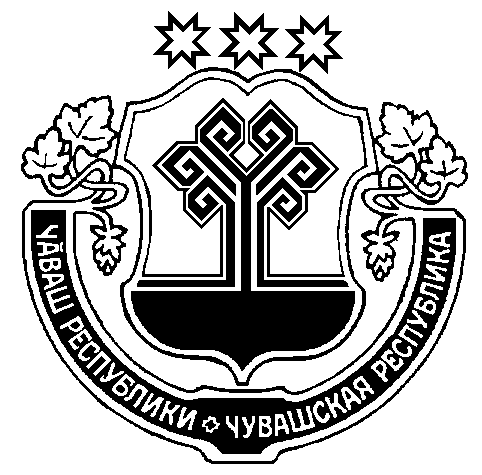 